PRVI JESENSKI POHOD PLANINCEV NAŠE ŠOLENa pot k novim planinskim podvigom se je to soboto, prvič v tem šolskem letu, podalo 16 pohodnikov s spremljevalci. Izbrali smo čudovit dan, ki je bil primeren tako za hojo, kot tudi za dobro voljo.Na vrhu Grmade, ki je tudi tokrat ponudila prekrasen jesenski pogled na Celjsko kotlino, so si vsi nekaj zaželeli ob zvonjenju na zvon.Kaj vse pa se je pohodnikom posebnega še dogodilo med potjo, pa lahko preberete tudi na oglasni deski na šoli.Mentorja krožka Jerneja Kompan in Iztok Miglič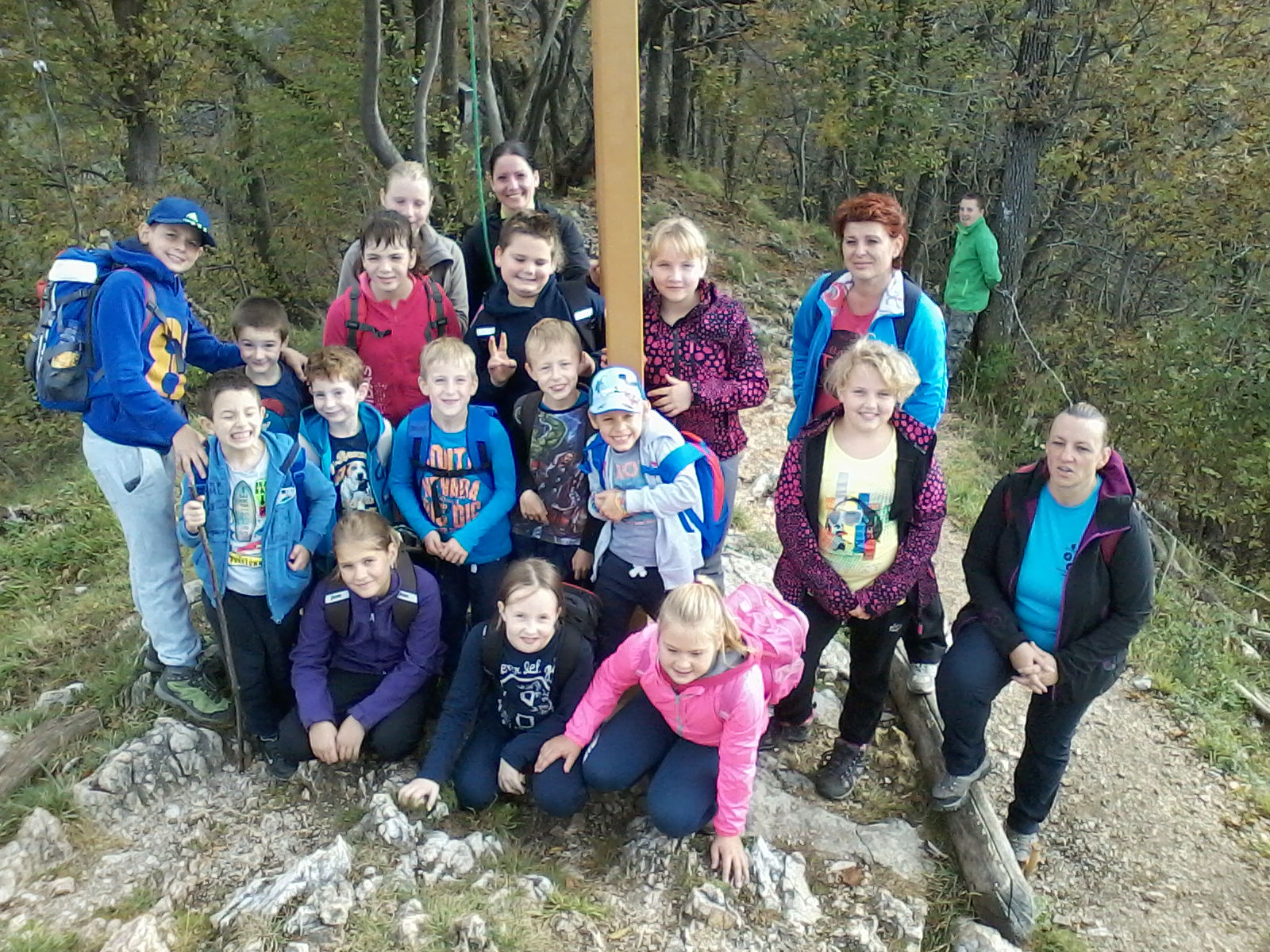 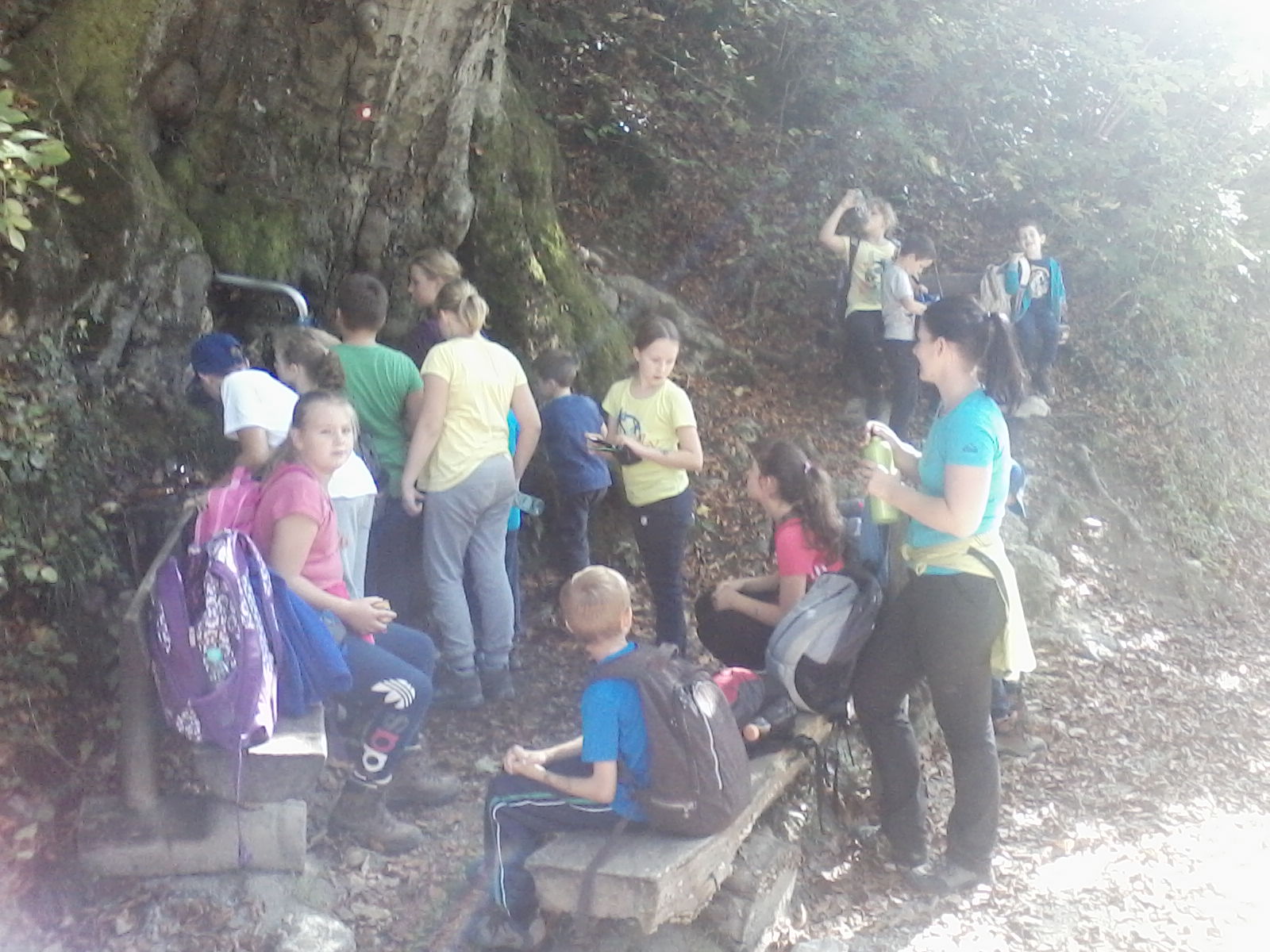 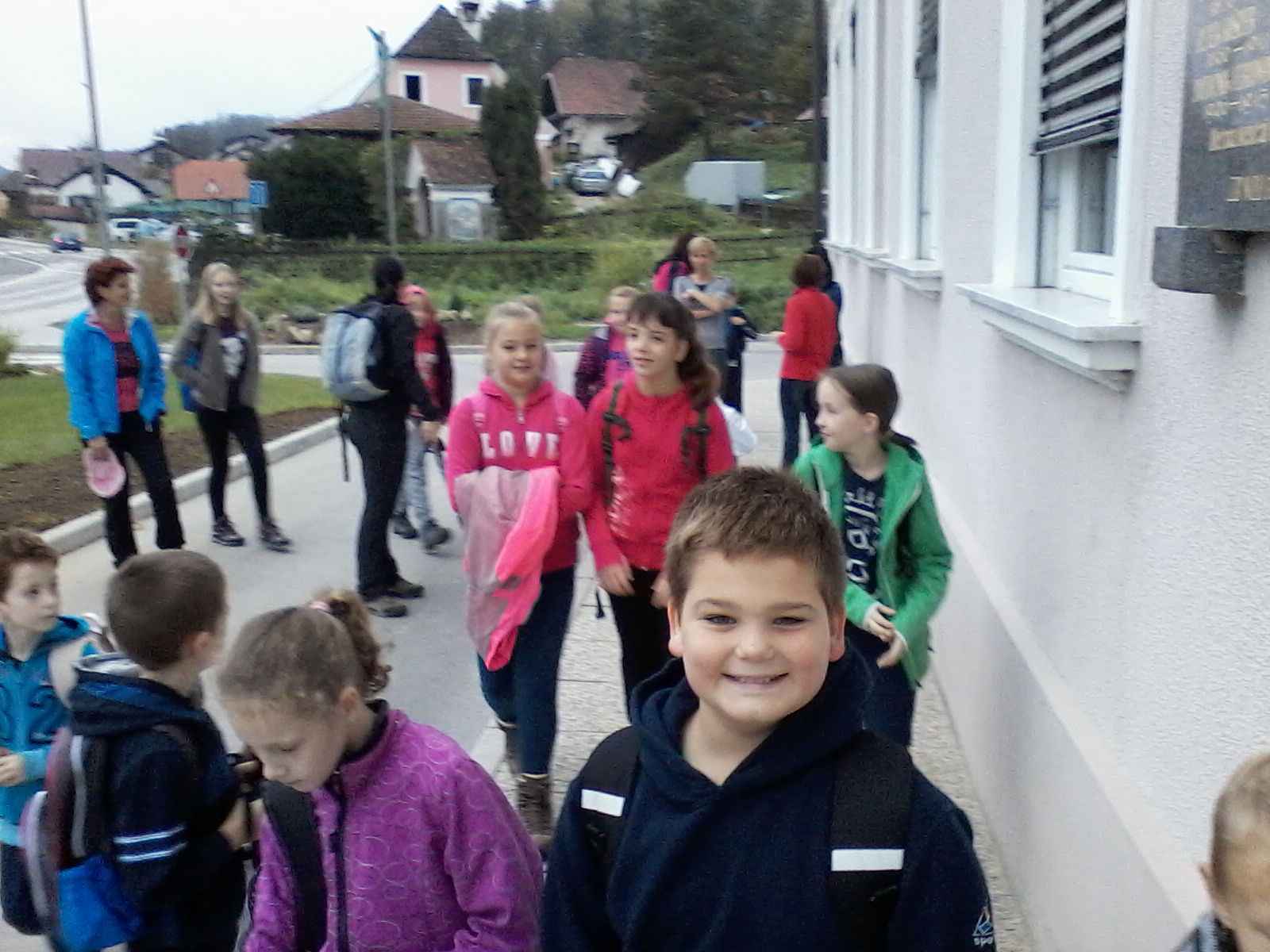 